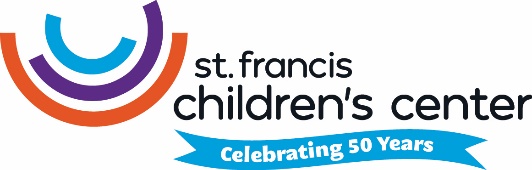 TUITION SCHEDULE 2022INFANT & YOUNG TODDLER (4 WEEKS-24 MONTHS)(Cost is per week)Monday-FridayFull days only			                         $402.00TODDLER (24-36 MONTHS)(Cost is per week)Monday-FridayFull days only				             $ 352.00FIRST FRIENDS (4 WEEKS-36 MONTHS)(Cost is per day)Varied schedules availableFull day						$  99.00					 	 Half day (7:30-12:00 or 12:00-5:30)		$  67.00 PRESCHOOL, PRE-KINDERGARTEN/KINDERGARTEN PROGRAMS(Cost is per week)To determine best placement for your child, speak with Mariamgelly Guadalupe, Enrollment Coordinator.   We are recognized by the WI Dept. of Public Instruction as a private school for our Kindergarten program.         					  Full day			  Half day									7:30-12:00 or									12:00-5:30			          5 (M-F)		              $ 309.00			 $ 194.00          3 (M/W/F)	     		 $ 218.00			 $ 140.00          2 (T/TH)	     		 $ 161.00			 $ 118.00We are open from 7:30 AM to 5:30 PM.  During COVID, we are open 8:00 AM – 4:30 PM.If you choose a schedule exceeding 9 hours per day an extended day charge of $4.00 per day will be added to tuition.  An extended day is one that is pre-arranged and part of your ongoing schedule.  It is not meant to be used spontaneously.Annual enrollment fee is $60.00 per individual child and will be added to the September tuition statement.A reservation fee equal to 2 weeks tuition is due upon your acceptance of the placement offer and will be maintained by SFCC as a security deposit once your child begins attending.Upon a 2-week written notice to withdraw your child, the security deposit will be applied to the last 2 weeks tuition. A 2-week notice must be given to reduce your child’s attendance schedule and resulting lowered tuition.Tuition is due through Tuition Express on the date that you have chosen (1st, 10th, 15th). For families who are grandfathered, payment is due on the 10th of each month.A 5% late payment fee will be added to unpaid balances at the time of each missed payment. A fee of $35 will be added to account balances for every check returned for non-sufficient funds OR every	 non-sufficient funds notice received from Tuition Express. Late pick up and early drop off fees will be charged for pick up after or drop off before your scheduled time. $10.00 per family will be charged for each 5 minutes or portion thereof.Drop-in care is available for enrolled children, space permitting For preschool through kindergarten, the fee is $82.00 for a full day and $46.00 for a half day. First Friends drop-in care fees are $99.00 for a full day and $67.00 for a half day. Arrange with the Enrollment Coordinator. Tuition discounts do not apply.  Age ranges are approximate, individual needs of each child are considered prior to placement or transition within programs.Tuition discount for siblings is 10%.  The child with the highest tuition will be billed at the full rate.  Discounts will remain in effect for families who consistently pay tuition in full.Referral Rewards Program.  Refer a new family having no prior relationship with SFCC. When the family’s child enrolls and attends for 8 consecutive weeks in one of our Early Childhood classrooms, you will receive a $200 tuition credit for your family. Referral reward applies to one child from the new family. Excludes referral of children who participate in Milwaukee County Early Intervention/Birth to Three program. The reward has no cash value.  To receive the credit, your child must be in attendance at the time of reward eligibility. New family must mention you as the referral source upon contacting SFCC.  Each family may access 2 Referral Rewards tuition credits per calendar year.  		 “All children can learn if we can learn how to teach them.”     6700 N. Port Washington Road, Milwaukee, WI 53217  414-351-0450  414-351-8845 Fax11/2021